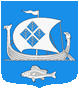 АДМИНИСТРАЦИЯ                                     
МО «ПРИМОРСКОЕ ГОРОДСКОЕ ПОСЕЛЕНИЕ»
ВЫБОРГСКОГО РАЙОНА ЛЕНИНГРАДСКОЙ ОБЛАСТИРАСПОРЯЖЕНИЕ26.04.2016											№  67-рОб утверждении порядка сообщения муниципальными служащими администрации муниципального образования «Приморское городское поселение» Выборгского района Ленинградской области о возникновении личной заинтересованности при исполнении должностных обязанностей, которая приводит или может привести к конфликту интересовВо исполнение Указа Президента Российской Федерации №650 от 22.12.2015 «О порядке сообщения лицами, замещающими отдельные государственные должности Российской Федерации, должности федеральной государственной службы, и иными лицами о возникновении личной заинтересованности при исполнении должностных обязанностей, которая приводит или может привести к конфликту интересов, и о внесении изменений в некоторые акты Президента Российской Федерации», Федерального закона от 25.12.2008 №273-ФЗ «О противодействии коррупции»,1. Утвердить порядок сообщения муниципальными служащими администрации муниципального образования «Приморское городское поселение» Выборгского района Ленинградской области о возникновении личной  заинтересованности при исполнении должностных обязанностей, которая приводит или может привести к конфликту интересов согласно приложению.2. Должностному лицу, ответственному за работу по профилактике коррупционных и иных правонарушений, ознакомить с настоящим распоряжением муниципальных служащих администрации муниципального образования «Приморское городское поселение» Выборгского района Ленинградской области.3. Настоящее распоряжение опубликовать в газете «Выборг» и разместить на сайте муниципального образования  «Приморское городское поселение» Выборгского района Ленинградской области.4. Контроль за исполнением настоящего распоряжения оставляю за собой.Глава администрации								Н. В. СтоляровРазослано: дело, структурные подразделения, газета «Выборг», сайтПриложение к распоряжению администрацииМО «Приморское городское поселение»Выборгского района Ленинградской области от 26.04.2016 № 67-рПОЛОЖЕНИЕО порядке сообщения муниципальными служащими администрации муниципального образования «Приморское городское поселение» Выборгского района Ленинградской области о возникновении личной заинтересованности при исполнении должностных обязанностей, которая приводит или может привести к конфликту интересов1. Настоящим Положением определяется порядок сообщения муниципальными  служащими администрации муниципального образования «Приморское городское поселение» Выборгского района Ленинградской области о возникновении личной заинтересованности при исполнении должностных обязанностей, которая приводит или может привести к конфликту интересов.2. Лица, замещающие должности муниципальной службы в администрации муниципального образования «Приморское городское поселение» Выборгского района Ленинградской области, обязаны в соответствии с законодательством Российской Федерации о противодействии коррупции сообщать о возникновении личной заинтересованности при исполнении должностных обязанностей, которая приводит или может привести к конфликту интересов, а также принимать меры по предотвращению или урегулированию конфликта интересов.Сообщение оформляется в письменной форме в виде уведомления о возникновении личной заинтересованности при исполнении должностных обязанностей, которая приводит или может привести к конфликту интересов (далее - уведомление) согласно приложению №1.3. Уведомление главы администрации муниципального образования «Приморское городское поселение» Выборгского района  Ленинградской области  направляется главе муниципального образования «Приморское городское поселение» Выборгского района Ленинградской области, для рассмотрения в установленном порядке.4. Поступившие главе администрации муниципального образования «Приморское городское поселение» Выборгского района Ленинградской области (либо представителю работодателя) уведомления   направляются должностному лицу администрации муниципального образования «Приморское городское поселение» Выборгского района Ленинградской области, ответственному за работу по профилактике коррупционных и иных правонарушений,  для предварительного рассмотрения.  5. В ходе предварительного рассмотрения уведомлений  должностное лицо, ответственное за работу по профилактике коррупционных и иных правонарушений,  имеет право получать в установленном порядке от лиц, направивших уведомления, пояснения по изложенным в них обстоятельствам и направлять в установленном порядке запросы в  федеральные органы государственной власти, иные государственные органы, органы местного самоуправления и заинтересованные организации.6. По результатам предварительного рассмотрения уведомлений, поступивших в соответствии с пунктом 4 настоящего Положения должностному лицу администрации муниципального образования «Приморское городское поселение» Выборгского района Ленинградской области, ответственному за работу по профилактике коррупционных и иных правонарушений,  подготавливается мотивированное заключение на каждое из них.Уведомления, заключения и другие материалы, полученные в ходе предварительного рассмотрения уведомлений, представляются председателю комиссии по соблюдению требований к служебному поведению и урегулированию конфликта интересов администрации муниципального  образования «Приморское городское поселение» Выборгского района  Ленинградской области в течение  семи рабочих дней со дня поступления уведомлений в управление безопасности.В случае направления запросов, указанных в пункте 5 настоящего Положения, уведомления, заключения и другие материалы представляются председателю комиссии по соблюдению требований к служебному поведению и урегулированию конфликта интересов муниципального образования «Приморское городское поселение» Выборгского района Ленинградской области в течение 45 дней со дня поступления уведомлений должностному лицу администрации муниципального образования «Приморское городское поселение» Выборгского района Ленинградской области, ответственному за работу по профилактике коррупционных и иных правонарушений. Указанный срок может быть продлен, но не более чем на 30 дней.7. Комиссия по соблюдению требований к служебному поведению и урегулированию конфликта интересов администрации муниципального образования «Приморское городское поселение» Выборгского района Ленинградской области рассматривает уведомления и принимает по ним решения в порядке, установленном Положением о Комиссии по соблюдению требований к служебному поведению и урегулированию конфликта интересов администрации муниципального образования «Приморское городское поселение» Выборгского района Ленинградской области.Приложениек Положению о порядке сообщениямуниципальными служащими                   о возникновении личной заинтересованностипри исполнении должностныхобязанностей, которая приводитили может привестик конфликту интересов________________________________    (отметка об ознакомлении)	___________________________________                                             Наименование представителя 										работодателя							от ______________________________                                          _________________________________                                            (Ф.И.О., замещаемая должность)                                УВЕДОМЛЕНИЕ         о возникновении личной заинтересованности при исполнении           должностных обязанностей, которая приводит или может                      привести к конфликту интересов    Сообщаю о возникновении у меня личной заинтересованности при исполнениидолжностных обязанностей, которая приводит или может привести к конфликтуинтересов (нужное подчеркнуть).    Обстоятельства,     являющиеся    основанием    возникновения    личнойзаинтересованности: __________________________________________________________________________________________________________________________________    Должностные   обязанности,  на  исполнение  которых  влияет  или  можетповлиять личная заинтересованность: __________________________________________________________________________________________________________________    Предлагаемые   меры  по  предотвращению  или  урегулированию  конфликтаинтересов: ___________________________________________________________________________________________________________________________________________        Намереваюсь (не намереваюсь)   лично  присутствовать  на  заседании Комиссии по соблюдению требований к служебному поведению и урегулированию конфликта интересов в администрации муниципального образования «Приморское городское поселение» Выборгского района Ленинградской области при рассмотрении настоящего уведомления (нужное подчеркнуть)."__" ___________ 20__ г. ___________________________  _____________________                               (подпись лица,         (расшифровка подписи)                          направляющего уведомление)